Лот № 4набережная пруда Нижнего(54°43'39.1"N 20°31'12.1"E)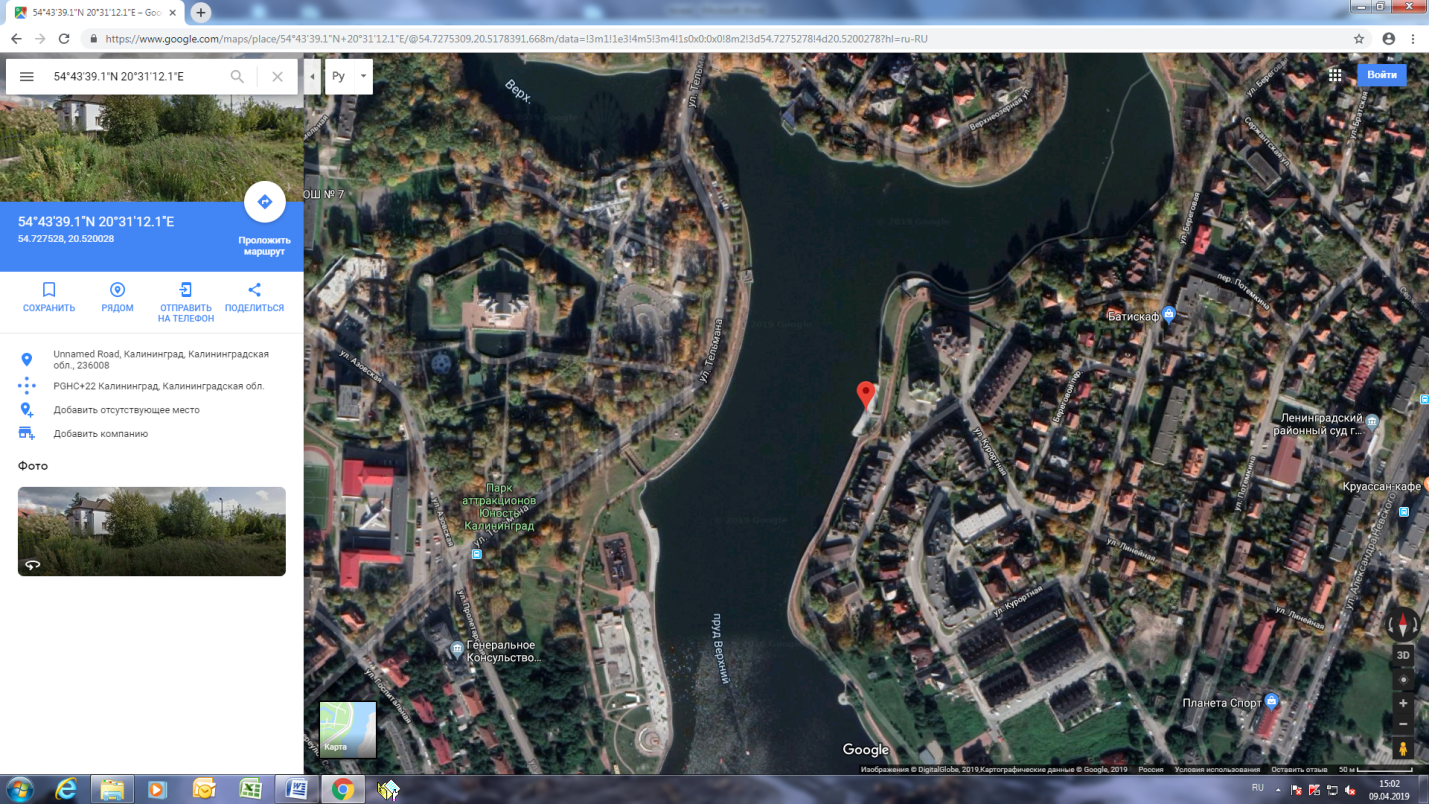 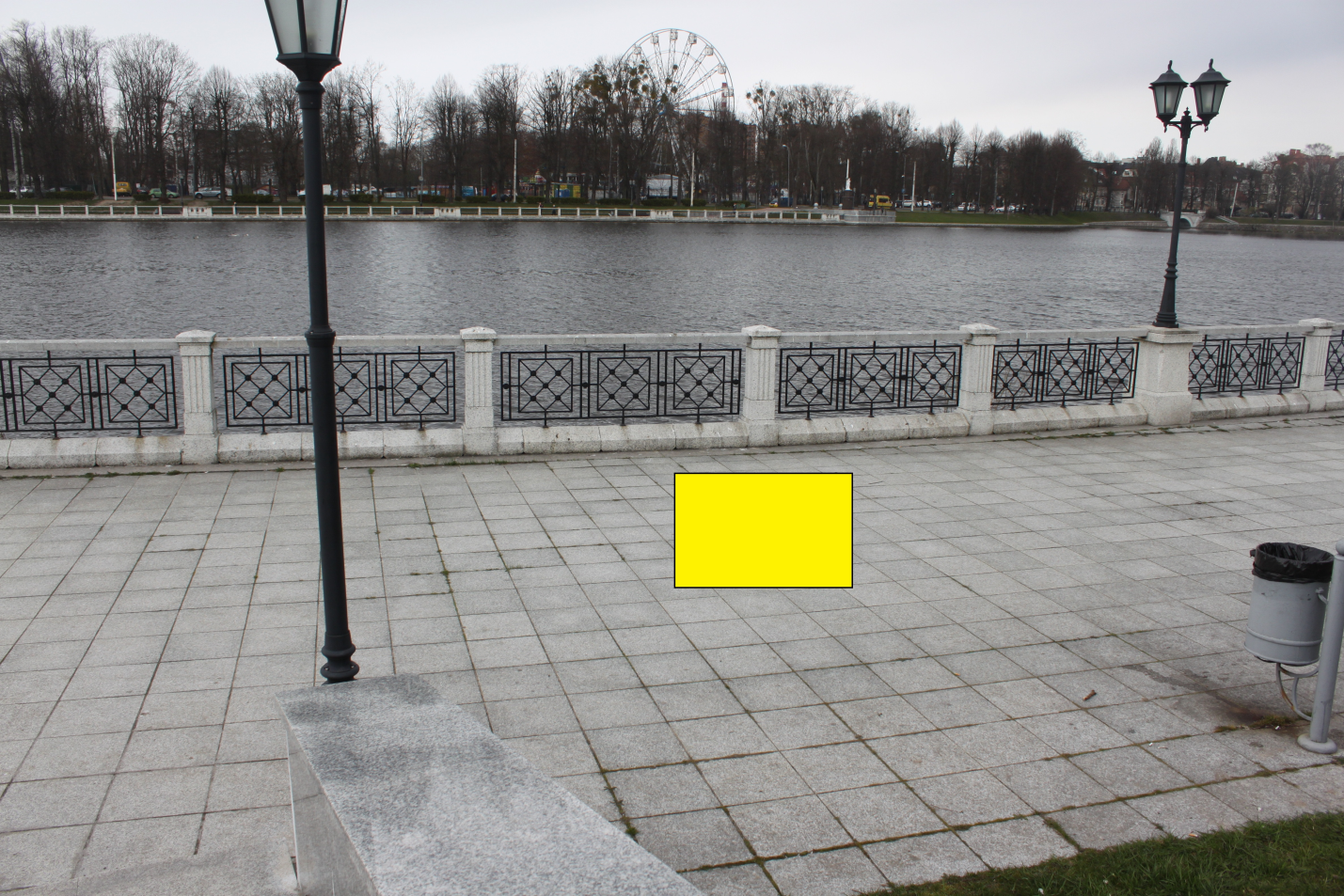 (1 м х 1 м = 1 кв. м)